Муниципальное бюджетное дошкольное образовательное учреждениедетский сад № 2 «Гнездышко»ПРИНЯТООбщим собранием«___»__________2013 г.УТВЕРЖДАЮЗаведующий_______ О.А.Плаксина«___»________ 2013г.ИНСТРУКЦИЯ №ПО ОХРАНЕ ТРУДАПРИ ПРОВЕДЕНИИ НЕПОСРЕДСТВЕННО ОБРАЗОВАТЕЛЬНОЙДЕЯТЕЛЬНОСТИ ПО ФИЗИЧЕСКОЙ КУЛЬТУРЕг.Бор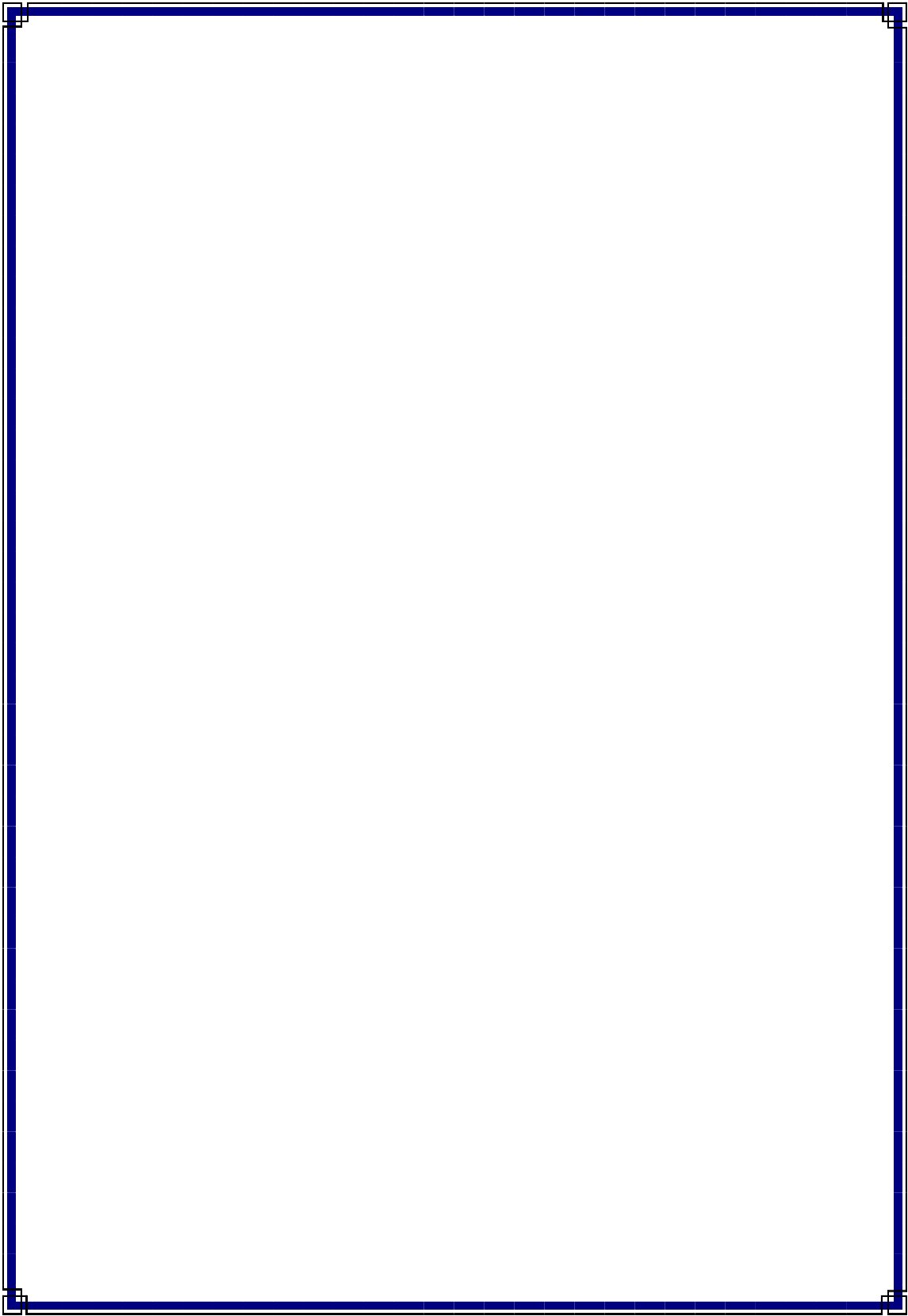 1.Общие требования охраны труда1.1. К самостоятельной работе по проведению занятий по физической куль-туре с детьми дошкольного возраста допускаются лица в возрасте не моложе18 лет, прошедшие соответствующую подготовку, инструктаж по охранетруда, медицинский осмотр и не имеющие противопоказаний по состояниюздоровья.1.2. При проведении занятий по физической культуре с детьми до-школьного возраста соблюдать правила внутреннего трудового распорядка,установленные режимы труда и отдыха.1.3. При проведении занятий в гимнастическом зале возможно воздействиена работающих и детей следующих опасных факторов:- нарушение остроты зрения при недостаточной освещенности зала длягимнастических занятий;- травмы при падении детей во время проведения подвижных игр игимнастических упражнений;- поражение электрическим током при использовании неисправныхэлектрических звуковоспроизводящих музыкальных аппаратов.1.4. В зале для гимнастических занятий должен быть вывешен комнатныйтермометр для контроля температурного режима.1.5. Работающие обязаны соблюдать правила пожарной безопасности, знатьместа расположения первичных средств пожаротушения и направленияэвакуации при пожаре.1.6. При несчастном случае немедленно сообщить об этом администрацииучреждения.1.7. В процессе работы соблюдать правила личной гигиены, содержать вчистоте рабочее место.1.8. Лица, допустившие невыполнение или нарушение инструкции поохране труда, привлекаются к дисциплинарной ответственности в соответ-ствии с правилами внутреннего трудового распорядка и при необходимости,подвергаются внеочередной проверке знаний норм и правил охраны труда.2. Требования охраны труда перед началом работы2.1. Включить полностью освещение зала для гимнастических занятий иубедиться в исправной работе светильников. Наименьшая освещенностьдолжна быть: при люминесцентных лампах не менее 200 лк (13 Вт/м2), прилампах накаливания не менее 100'лк (32 Вт/м2).2.2. Убедиться в исправности электрооборудования зала для гимнасти-ческих занятий: светильники должны быть надежно подвешены к потолкуиметь светорассеивающую арматуру; электрические коммутационные ко-робки должны быть закрыты крышками, а электророзетки - фальшвилками;корпуса и крышки выключателей и розеток не должны иметь трещин сколов,а также оголенных контактов.2.3. При использовании на занятиях электрических звуковоспроизводящихмузыкальных аппаратов убедиться в их исправности и целостностиподводящих кабелей и электровилок.2.4. Проверить санитарное состояние зала для гимнастических занятийпроветрить его, открыв окна или фрамуги и двери. Окна в открытом по-ложении фиксировать крючками, а фрамуги должны иметь ограничители.Проветривание закончить за 30 мин до прихода детей.2.5. Убедиться в том, что температура воздуха в зале для гимнастическихзанятий не ниже 19°С.2.6. Во избежание падения и травмирования детей убедиться в том, чтоковры и дорожки надежно прикреплены к полу, а спортивный инвентарьисправен и надежно закреплен.3. Требования охраны труда во время работы3.1. Поддерживать дисциплину и порядок во время занятий, следить за тем,чтобы дети выполняли все указания инструктора.3.2. Не разрешать детям самовольно покидать место проведения занятия.3.3. Перед выполнением гимнастических упражнений обязательно провестис детьми небольшую разминку.3.4. При выполнении упражнений на шведской лестнице, других спор-тивных снарядах на высоте от пола обязательно страховать детей от падения,не разрешать им самостоятельно без разрешения инструктора подниматьсяна высоту.3.5. При выполнении упражнений потоком (один за другим) соблюдатьдостаточные интервалы между детьми, чтобы не было столкновений.3.6. При выполнении прыжков и соскоков следить за тем, чтобы детиприземлялись мягко на носки ступней, пружинисто приседая.3.7. При проведении подвижных игр и соревнований следить за тем, чтобыне было столкновений между детьми, толчков и ударов по рукам и ногам.4. Требования охраны труда в аварийных ситуациях4.1. При возникновении пожара немедленно эвакуировать детей из зала длягимнастических занятий, сообщить о пожаре администрации учреждения и вближайшую пожарную часть и приступить к тушению очага возгорания спомощью первичных средств пожаротушения.4.2. При получении травмы оказать первую помощь пострадавшему, принеобходимости отправить его в ближайшее лечебное учреждение и сообщитьоб этом администрации учреждения.4.3. При поражении электрическим током немедленно отключить на-пряжение и в случае отсутствия у пострадавшего дыхания и пульса сделатьему искусственное дыхание или провести непрямой (закрытый) массажсердца до восстановления дыхания и пульса и отправить пострадавшего вближайшее лечебное учреждение.5. Требования охраны труда по окончании работы5.1. Выключить электрические звуковоспроизводящие аппараты.5.2. Убрать в отведенное место спортивный инвентарь и оборудование.5.3. Проветрить зал для гимнастических занятий, закрыть окна, фрамуги ивыключить свет.Инструкцию составила заведующийМБДОУ детский сад №2 «Гнездышко»_______/О.А.Плаксина/С инструкцией ознакомлен(а):Ф.И.О.ДатаПодпись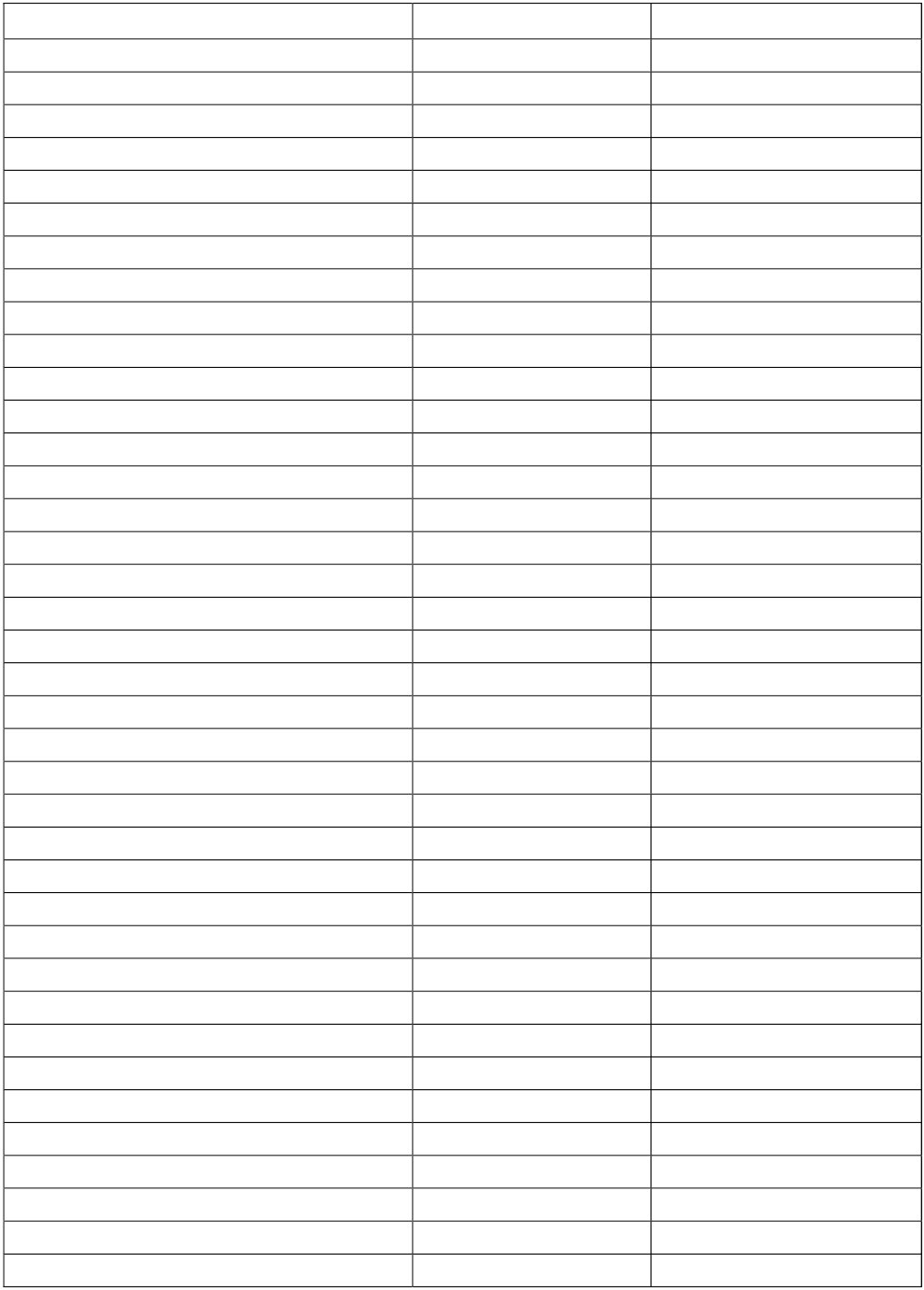 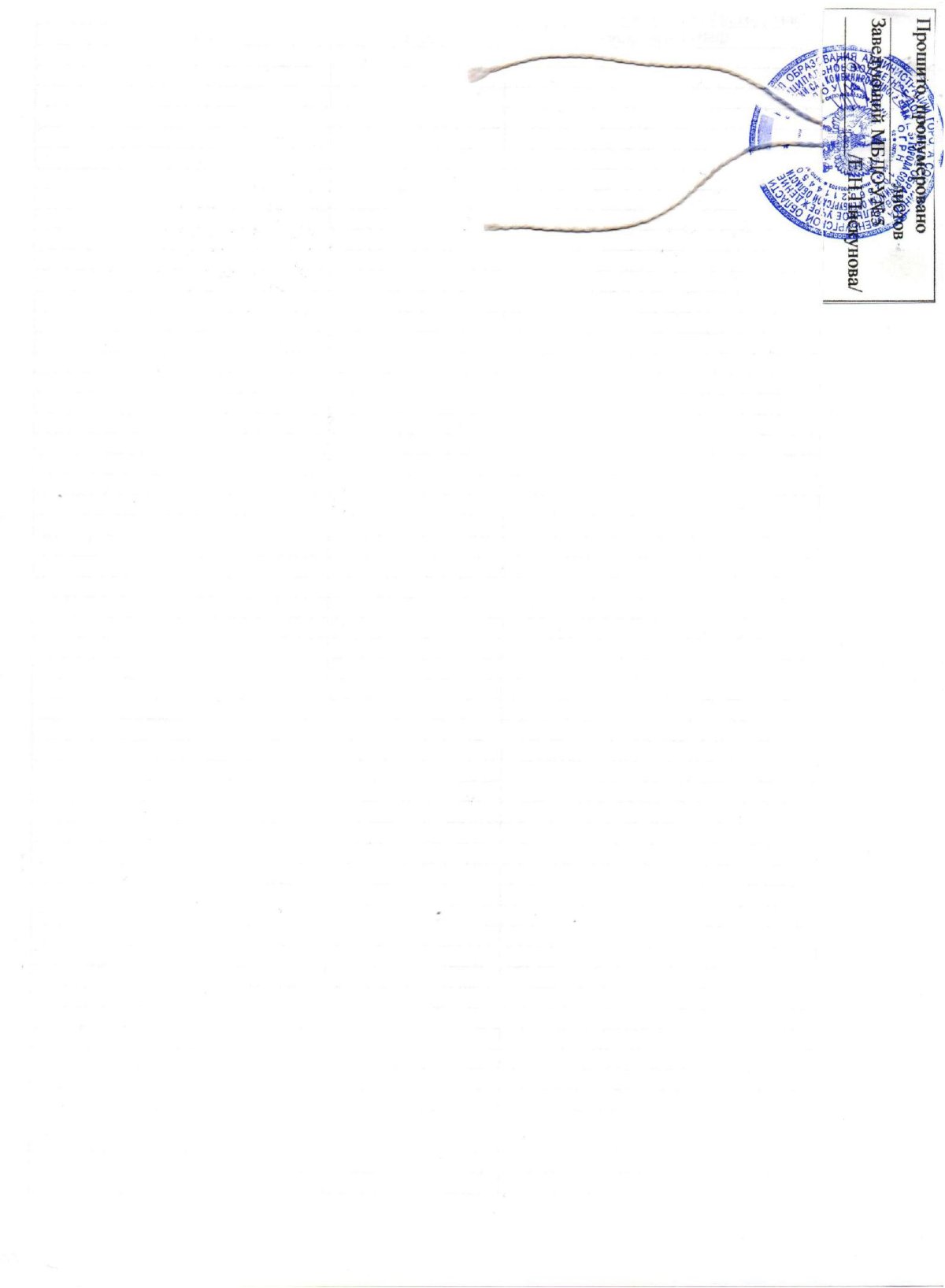 